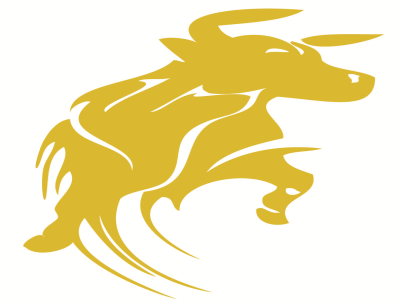 ATTRACTIVE ZONE SDN BHD (935449-A) Lot 30462, Jalan Kempas Baru, 81200, Johor Bahru, Johor, Malaysia 	Tel: 07 – 234 1180 Fax: 07 – 234 1179	Tiong Nam Industrial Park @ SiLC 6 / Nusajaya Iskandar Facilities and Specifications:Freehold, Medium Industrial Zone, Gated and Guarded Facilities.2 tons service lift.CCTV with Camera.Motorized 20’ Auto Gate.Motorized Roller Shutter for loading bay.200 Amp Electricity Supply.Floor Hardener: Ground Floor – 20 kn/m2 , 1st Floor – 15kn/m2.Floor Height: Ground Floor -7.5M (25 ft) , 1st Floor – 5M (16 ft).66’ Wide Road.